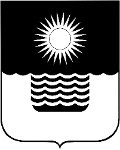 Р Е Ш Е Н И Е ДУМЫ МУНИЦИПАЛЬНОГО ОБРАЗОВАНИЯГОРОД-КУРОРТ ГЕЛЕНДЖИКот 2 апреля 2018 года 	                    		                                        		№ 741г. ГеленджикО внесении изменения в решение Думы муниципального образования город-курорт Геленджик от 24 марта 2009 года №208 «Об Общественной палате муниципального образования город-курорт Геленджик» (в редакции решения Думы муниципального образования город-курорт Геленджик от 25 ноября 2014 года №188)В целях приведения муниципальных правовых актов в соответствие с действующим законодательством, руководствуясь Законом Краснодарского края от 3 марта 2017 года №3575-КЗ «Об Общественной палате Краснодарского края и о внесении изменений в отдельные законодательные акты Красно-дарского края», статьями 16, 35 Федерального закона от 6 октября 2003 года №131-ФЗ «Об общих принципах организации местного самоуправления в Рос-сийской Федерации» (в редакции Федерального закона от 29 декабря 2017 года №463-ФЗ), статьями 7, 68 Устава муниципального образования город-курорт Геленджик,   Дума   муниципального   образования   город-курорт   Геленджик р е ш и л а:1.Внести в решение Думы муниципального образования город-курорт Геленджик от 24 марта 2009 года №208 «Об Общественной палате муниципального образования город-курорт Геленджик» (в редакции решения Думы  муниципального образования город-курорт Геленджик от 25 ноября 2014 года №188) следующее изменение:приложение к решению изложить в редакции приложения к настоящему решению.2.Опубликовать настоящее решение в Геленджикской городской газете «Прибой».3.Решение вступает в силу со дня его официального опубликования.Глава муниципального образования город-курорт Геленджик							   В.А. ХрестинПредседатель Думы муниципального образования город-курорт Геленджик				        В.В. РутковскийПРИЛОЖЕНИЕк решению Думы муниципального образования город-курорт Геленджик      от 2 апреля 2018 года № 741«ПРИЛОЖЕНИЕУТВЕРЖДЕНОрешением Думы муниципального образованиягород-курорт Геленджикот 24 марта 2009 года №208(в редакции решения Думы муниципального образования город-курорт Геленджикот 2 апреля 2018 года № 741)ПОЛОЖЕНИЕоб Общественной палате муниципального образования город-курорт Геленджик1.Общие положения1.1. Общественная палата муниципального образования город-курорт Геленджик (далее – Общественная палата) является формой участия населения в местном самоуправлении, обеспечивающей регулярное и конструктивное взаимодействие граждан, общественных объединений, некоммерческих организаций и органов местного самоуправления муниципального образования город-курорт Геленджик в решении вопросов экономического и социального развития муниципального образования город-курорт Геленджик, защите прав и свобод граждан, проживающих на территории муниципального образования город-курорт Геленджик.  1.2. Общественная палата формируется на основе добровольного участия в ее деятельности граждан и некоммерческих организаций.1.3. Общественная палата не является юридическим лицом.1.4. Местонахождение Общественной палаты - город Геленджик.2.Цели и задачи Общественной палатыОбщественная палата призвана обеспечить согласование общественно значимых интересов граждан, проживающих на территории муниципального образования город-курорт Геленджик, некоммерческих организаций, органов местного самоуправления муниципального образования город-курорт Геленджик для решения наиболее важных вопросов экономического и социального развития муниципального образования, защиты прав и свобод граждан, развития демократических институтов путем:привлечения граждан и некоммерческих организаций к взаимодействию с органами местного самоуправления муниципального образования город-курорт Геленджик;выдвижения и поддержки гражданских инициатив, имеющих муниципальное значение и направленных на реализацию конституционных прав, свобод и законных интересов граждан, прав и законных интересов некоммерческих организаций;проведения общественной экспертизы проектов муниципальных нормативных правовых актов;осуществления на территории муниципального образования город-курорт Геленджик общественного контроля за деятельностью органов государственной власти,  органов местного самоуправления, государственных и  муниципальных организаций, иных организаций, осуществляющих в соответствии с федеральными законами отдельные публичные полномочия на территории муниципального образования город-курорт Геленджик, а также в целях общественной проверки, анализа и общественной оценки, издаваемых ими актов  и  принимаемых решений, в рамках Федерального закона от 21 июля 2014 года №212-ФЗ «Об основах общественного контроля в Российской Федерации»;выработки рекомендаций органам местного самоуправления муниципального образования город-курорт Геленджик при определении приоритетов в поддержке некоммерческих организаций, деятельность которых направлена на развитие гражданского общества в муниципальном образовании город-курорт Геленджик.3. Правовая основа деятельности Общественной палатыОбщественная палата осуществляет свою деятельность на основе Конституции Российской Федерации, федеральных конституционных законов, Федерального закона от 4 апреля 2005 года №32-ФЗ «Об Общественной палате Российской Федерации», Закона Краснодарского края от 3 марта 2017 года №3575-КЗ «Об общественной палате Краснодарского края и о внесении изменений в отдельные законодательные акты Краснодарского края», иных нормативных правовых актов Российской Федерации, Устава муниципального образования город-курорт Геленджик, настоящего Положения и иных муниципальных правовых актов.4. Принципы формирования и деятельности Общественной палатыОбщественная палата формируется и осуществляет свою деятельность в соответствии с принципами:приоритета прав и законных интересов человека и гражданина;законности;равенства прав институтов гражданского общества;самоуправления;независимости;открытости и гласности.5. Регламент Общественной палаты5.1. Общественная палата утверждает Регламент Общественной палаты.5.2. Регламентом Общественной палаты устанавливаются:1) порядок участия членов Общественной палаты в ее деятельности;2) сроки и порядок проведения заседаний Общественной палаты;3) состав, полномочия и порядок деятельности совета Общественной палаты;4) полномочия и порядок деятельности председателя Общественной палаты и заместителя (заместителей) председателя Общественной палаты;5) порядок формирования и деятельности комиссий и рабочих групп Общественной палаты, а также порядок избрания и полномочия их руководителей;6) формы и порядок принятия решений Общественной палатой;7) порядок прекращения и приостановления полномочий членов Общественной палаты;8) порядок деятельности аппарата Общественной палаты;9) порядок привлечения к работе Общественной палаты граждан, а также некоммерческих организаций, представители которых не вошли в ее состав, и формы их взаимодействия с Общественной палатой;10) иные вопросы внутренней организации и порядка деятельности Общественной палаты.5.3. Изменения в Регламент Общественной палаты утверждаются решением Общественной палаты по представлению совета Общественной палаты или по инициативе не менее чем одной трети членов Общественной палаты.6. Кодекс этики членов Общественной палатыСовет Общественной палаты разрабатывает и представляет на утверждение Общественной палаты Кодекс этики членов Общественной палаты.Выполнение требований, предусмотренных Кодексом этики членов Общественной палаты, является обязательным для членов Общественной палаты.7. Состав Общественной палаты7.1. Количество членов Общественной палаты должно быть нечетным и составлять не менее 9 человек.7.2. Правом на выдвижение кандидатов в члены Общественной палаты обладают некоммерческие организации.7.3. К выдвижению кандидатов в члены Общественной палаты не допускаются некоммерческие организации, которые в соответствии с Федеральным законом от 4 апреля 2005 года №32-ФЗ «Об Общественной палате Российской Федерации» не могут выдвигать кандидатов в члены Общественной палаты Российской Федерации.7.4. Выдвижение в соответствии с положениями настоящей статьи кандидатов в члены Общественной палаты некоммерческими организациями осуществляется по решению их коллегиальных органов, обладающих соответствующими полномочиями в силу закона или в соответствии с уставами этих организаций, а при отсутствии коллегиальных органов - по решению иных органов, обладающих в силу закона или в соответствии с уставами этих организаций правом выступать от имени этих организаций.7.5. Каждая организация, деятельность которой в сфере представления и защиты прав и законных интересов профессиональных и социальных групп составляет не менее трех лет, вправе предложить одного кандидата из числа граждан, которые имеют место жительства на территории муниципального образования город-курорт Геленджик.7.6. Одна треть состава Общественной палаты утверждается главой муниципального образования город-курорт Геленджик.7.7. Одна треть состава Общественной палаты утверждается Думой муниципального образования город-курорт Геленджик.7.8. Члены Общественной палаты, утвержденные главой муниципального образования город-курорт Геленджик и Думой муниципального образования город-курорт Геленджик, определяют состав остальной одной трети членов Общественной палаты из числа кандидатур, представленных некоммерческими организациями, зарегистрированными на территории муниципального образования город-курорт Геленджик.7.9. Первое заседание Общественной палаты, образованной в правомочном составе, должно быть проведено не позднее чем через десять дней со дня истечения срока полномочий членов Общественной палаты действующего состава.7.10. Срок полномочий членов Общественной палаты составляет три года и исчисляется со дня первого заседания Общественной палаты нового состава. Со дня первого заседания Общественной палаты нового состава полномочия членов Общественной палаты действующего состава прекращаются.8. Порядок и сроки формирования Общественной палаты8.1. Не позднее чем за три месяца до истечения срока полномочий членов Общественной палаты Дума муниципального образования город-курорт Геленджик размещает на своем официальном сайте в информационно-телекоммуникационной сети «Интернет» информацию о начале процедуры формирования нового состава Общественной палаты.8.2. Глава муниципального образования город-курорт Геленджик в течение 20 календарных дней после дня размещения информации, указанной в части 1 настоящей статьи, проводит консультации с зарегистрированными на территории муниципального образования город-курорт Геленджик некоммерческими организациями, научным сообществом и творческими союзами. Глава муниципального образования город-курорт Геленджик по результатам проведения консультаций в течение 4 рабочих дней после дня окончания консультаций определяет кандидатуры 3 граждан Российской Федерации, постоянно проживающих на территории муниципального образования город-курорт Геленджик и имеющих заслуги перед муниципальным образованием город-курорт Геленджик, Краснодарским краем и обществом, и направляет этим гражданам письменное предложение войти в состав Общественной палаты. Предложение главы муниципального образования город-курорт Геленджик должно содержать информацию о предусмотренных настоящим Положением ограничениях, связанных с участием в Общественной палате, а также перечень законов, регламентирующих деятельность Общественной палаты.Граждане Российской Федерации, получившие предложение войти в состав Общественной палаты, в течение 4 рабочих дней со дня получения предложения письменно уведомляют главу муниципального образования город-курорт Геленджик о своем согласии либо об отказе войти в состав Общественной палаты. Уведомление о согласии гражданина Российской Федерации войти в состав Общественной палаты должно содержать информацию о том, что гражданин Российской Федерации ознакомлен с законодательством, регламентирующим деятельность Общественной палаты, и не подпадает под ограничения, связанные с участием в Общественной палате, предусмотренные статьей 9 настоящего Положения.Глава  муниципального образования город-курорт Геленджик в течение 10 рабочих дней со дня получения им письменного согласия граждан Российской Федерации войти в состав Общественной палаты, утверждает кандидатуры определенных им членов Общественной палаты и предлагает им приступить к формированию полного состава Общественной палаты.8.3. Дума муниципального образования город-курорт Геленджик в течение 20 календарных дней после дня размещения информации, указанной в пункте 8.1 настоящего Положения, проводит консультации с зарегистрированными на территории муниципального образования город-курорт Геленджик некоммерческими организациями, научным сообществом и творческими союзами.Дума муниципального образования город-курорт Геленджик по результатам проведения консультаций по представлению этих организаций в течение 4 рабочих дней после дня окончания консультаций определяет кандидатуры 3 граждан Российской Федерации, постоянно проживающих на территории муниципального образования город-курорт Геленджик и имеющих заслуги перед муниципальным образованием город-курорт Геленджик, Краснодарским краем и обществом, и направляет этим гражданам письменное предложение войти в состав Общественной палаты. Предложение Думы муниципального образования город-курорт Геленджик должно содержать информацию о предусмотренных настоящим Положением ограничениях, связанных с участием в Общественной палате, а также перечень законов, регламентирующих деятельность Общественной палаты.Граждане Российской Федерации, получившие предложение войти в состав Общественной палаты, в течение 4 рабочих дней со дня получения предложения письменно уведомляют Думу муниципального образования город-курорт Геленджик о своем согласии либо об отказе войти в состав Общественной палаты. Уведомление о согласии гражданина Российской Федерации войти в состав Общественной палаты должно содержать информацию о том, что гражданин Российской Федерации ознакомлен с законодательством, регламентирующим деятельность Общественной палаты, и не подпадает под ограничения, связанные с участием в Общественной палате, предусмотренные пунктом 9.2 настоящего Положения.Дума муниципального образования город-курорт Геленджик на ближайшей сессии со дня получения письменного согласия граждан Российской Федерации войти в состав Общественной палаты утверждает кандидатуры определенных ею членов Общественной палаты и предлагает им приступить к формированию полного состава Общественной палаты.8.4. Члены Общественной палаты, утвержденные главой муниципального образования город-курорт Геленджик и Думой муниципального образования город-курорт Геленджик, не позднее 30 календарных дней со дня своего утверждения на основании принятого ими положения о конкурсном отборе в состав Общественной палаты принимают решение о приеме в члены Общественной палаты 3 членов из числа кандидатур, представленных некоммерческими организациями, зарегистрированными на территории Краснодарского края.8.5. В случае если Общественная палата нового созыва будет сформирована в порядке, установленном настоящей статьей, в правомочном составе, но не в количестве, установленном пунктом 7.1 настоящего Положения, утверждение (принятие решения о приеме) новых членов Общественной палаты производится в порядке, предусмотренном пунктами 8.2-8.4 настоящего Положения, при этом сроки формирования, предусмотренные в них, сокращаются вдвое.8.6. В случае досрочного прекращения полномочий члена Общественной палаты утверждение (принятие решения о приеме) нового члена Общественной палаты взамен выбывшего производится в порядке, предусмотренном пунктами 8.2-8.4 настоящего Положения, тем субъектом, который утверждал (принимал решение о приеме) члена Общественной палаты, полномочия которого были досрочно прекращены, при этом срок утверждения (принятия решения о приеме) сокращается вдвое.9. Член Общественной палаты9.1. Членом Общественной палаты может быть гражданин, достигший возраста восемнадцати лет.9.2. Членами Общественной палаты не могут быть:1) глава муниципального образования город-курорт Геленджик, депутаты Государственной Думы Федерального Собрания Российской Федерации, депутаты Законодательного Собрания Краснодарского края, члены Правительства Российской Федерации, судьи, иные лица, замещающие государственные должности Российской Федерации, лица, замещающие должности федеральной государственной службы, государственные должности субъектов Российской Федерации, должности государственной гражданской службы субъектов Российской Федерации, должности муниципальной службы, а также лица, замещающие муниципальные должности;2) лица, признанные на основании решения суда недееспособными или ограниченно дееспособными;3) лица, имеющие непогашенную или неснятую судимость:4) лица, имеющие гражданство другого государства (других государств), вид на жительство или иной документ, подтверждающий право на постоянное проживание гражданина Российской Федерации на территории иностранного государства;5) лица, членство которых в Общественной палате ранее было прекращено на основании подпункта 4 пункта 12.1 настоящего Положения. В этом случае запрет на членство в Общественной палате относится только к работе Общественной палаты следующего состава.9.3. Члены Общественной палаты осуществляют свою деятельность на общественных началах.9.4. Член Общественной палаты приостанавливает членство в политической партии на срок осуществления своих полномочий.9.5. Члены Общественной палаты при осуществлении своих полномочий не связаны решениями некоммерческих организаций.9.6. Отзыв члена Общественной палаты не допускается.10. Участие членов Общественной палаты в ее работе10.1. Члены Общественной палаты принимают личное участие в заседаниях Общественной палаты, заседаниях совета Общественной палаты, работе комиссий и рабочих групп Общественной палаты.10.2. Члены Общественной палаты вправе свободно высказывать свое мнение по любому вопросу деятельности Общественной палаты, совета Общественной палаты.11. Удостоверение члена Общественной палаты11.1. Член Общественной палаты имеет удостоверение члена Общественной палаты (далее - удостоверение), являющееся документом, подтверждающим его полномочия. Указанное удостоверение члена Общественной палаты выдается на срок полномочий Общественной палаты.11.2. Образец и описание удостоверения утверждаются Общественной палатой.12. Прекращение и приостановление полномочий члена Общественной палаты12.1. Полномочия члена Общественной палаты прекращаются в порядке, предусмотренном Регламентом Общественной палаты, в случае:1) истечения срока его полномочий;2) подачи им заявления о выходе из состава Общественной палаты;3) неспособности его в течение длительного времени по состоянию здоровья участвовать в работе Общественной палаты;4) грубого нарушения им Кодекса этики членов Общественной палаты - по решению не менее двух третей установленного числа членов Общественной палаты, принятому на заседании Общественной палаты;5) смерти члена Общественной палаты;6) систематического в соответствии с Регламентом Общественной палаты неучастия без уважительных причин в заседаниях Общественной палаты, работе ее органов;7) выявления обстоятельств, не совместимых в соответствии с частью 2 статьи 9 настоящего Положения со статусом члена Общественной палаты;8) если по истечении тридцати дней со дня первого заседания Общественной палаты член Общественной палаты не выполнил требование, предусмотренное пунктом 9.4 настоящего Положения.12.2. Полномочия члена Общественной палаты приостанавливаются в порядке, предусмотренном Регламентом Общественной палаты, в случае:1) предъявления ему в порядке, установленном уголовно-процессуальным законодательством Российской Федерации, обвинения в совершении преступления;2) назначения ему административного наказания в виде административного ареста;3) регистрации его в качестве кандидата на должность Президента Российской Федерации, кандидата в депутаты законодательного (представительного) органа государственной власти, кандидата на должность высшего должностного лица субъекта Российской Федерации (руководителя высшего исполнительного органа государственной власти субъекта Российской Федерации), кандидата на замещение муниципальной должности, доверенного лица или уполномоченного представителя кандидата (избирательного объединения).13. Органы Общественной палаты13.1. Органами Общественной палаты являются:1) совет Общественной палаты;2) председатель Общественной палаты;3) комиссии Общественной палаты;4) рабочие группы, созданные в порядке, предусмотренном Регламентом Общественной палаты.13.2. К исключительной компетенции Общественной палаты относится решение следующих вопросов:1) утверждение Регламента Общественной палаты и внесение в него изменений;2) избрание председателя Общественной палаты и заместителя (заместителей) председателя Общественной палаты;3) утверждение количества комиссий и рабочих групп Общественной палаты, их наименований и определение направлений их деятельности;4) избрание председателей комиссий, руководителей рабочих групп Общественной палаты и их заместителей.13.3. Общественная палата в период своей работы вправе рассматривать и принимать решения по вопросам, входящим в компетенцию совета Общественной палаты.13.4. Вопросы, указанные в подпунктах 2-4 пункта 13.2 настоящего Положения, должны быть рассмотрены на первом заседании Общественной палаты, образованной в правомочном составе.13.5. В совет Общественной палаты входят председатель Общественной палаты, заместитель (заместители) председателя Общественной палаты, председатели комиссий Общественной палаты, секретарь Общественной палаты. Совет Общественной палаты является постоянно действующим органом. Председателем совета Общественной палаты является председатель Общественной палаты.13.6. Совет Общественной палаты:1) утверждает план работы Общественной палаты на год и вносит в него изменения;2) принимает решение о проведении внеочередного заседания Общественной палаты;3) определяет дату проведения и утверждает проект повестки дня заседания Общественной палаты;4) вносит предложение по кандидатуре на должность секретаря Общественной палаты. Указанное предложение должны одобрить не менее трех четвертей от общего состава совета Общественной палаты;5) принимает решение о привлечении к работе Общественной палаты граждан и некоммерческих организаций, представители которых не вошли в ее состав;6) направляет запросы Общественной палаты в территориальные органы федеральных органов исполнительной власти в Краснодарском крае, государственные органы Краснодарского края, органы местного самоуправления в Краснодарском крае, государственные и муниципальные организации, иные организации, осуществляющие в соответствии с федеральными законами отдельные публичные полномочия на территории Краснодарского края;7) разрабатывает и представляет на утверждение Общественной палаты Кодекс этики членов Общественной палаты;8) дает поручения председателю Общественной палаты, комиссиям Общественной палаты, председателям комиссий Общественной палаты, руководителям рабочих групп Общественной палаты;9) вносит предложения по изменению Регламента Общественной палаты;10) осуществляет иные полномочия в соответствии с законодательством Краснодарского края и Регламентом Общественной палаты.13.7. Председатель Общественной палаты избирается из числа членов Общественной палаты открытым голосованием.13.8. Председатель Общественной палаты:1) организует работу совета Общественной палаты;2) определяет обязанности заместителя (заместителей) председателя Общественной палаты по согласованию с советом Общественной палаты;3) представляет Общественную палату в отношениях с территориальными органами федеральных органов исполнительной власти в Краснодарском крае, государственными органами Краснодарского края, органами местного самоуправления в Краснодарском крае, некоммерческими организациями, гражданами;4) выступает с предложением о проведении внеочередного заседания совета Общественной палаты;5) подписывает решения, обращения и иные документы, принятые Общественной палатой, советом Общественной палаты, а также запросы Общественной палаты;6) осуществляет общее руководство деятельностью аппарата Общественной палаты;7) осуществляет иные полномочия в соответствии с законодательством Краснодарского края и Регламентом Общественной палаты.13.9. В состав комиссий Общественной палаты входят члены Общественной палаты. В состав рабочих групп Общественной палаты могут входить члены Общественной палаты, представители некоммерческих организаций, другие граждане.14. Организация деятельности Общественной палаты14.1. Основными формами деятельности Общественной палаты являются заседания Общественной палаты, заседания совета Общественной палаты, заседания комиссий и рабочих групп Общественной палаты.14.2. Первое заседание Общественной палаты нового состава созывается главой муниципального образования город-курорт Геленджик и открывается старейшим членом Общественной палаты.14.3. Заседания Общественной палаты проводятся в соответствии с планом работы Общественной палаты, но не реже одного раза в четыре месяца.14.4. Заседание Общественной палаты считается правомочным, если на нем присутствует более половины установленного числа членов Общественной палаты.14.5. По решению совета Общественной палаты может быть проведено внеочередное заседание.14.6. Решения Общественной палаты принимаются в форме заключений, предложений и обращений и носят рекомендательный характер. Решения Общественной палаты заверяются печатью Общественной палаты.14.7. В целях реализации функций, возложенных на Общественную палату, Общественная палата вправе:1)  осуществлять  в  соответствии с Федеральным законом от 21 июля 2014 года №212-ФЗ «Об основах общественного контроля в Российской Федерации», нормативными правовыми актами Краснодарского края, муниципальными правовыми актами общественный контроль за деятельностью органов государственной власти,  органов местного самоуправления, государственных и  муниципальных организаций, иных организаций, осуществляющих в соответствии с федеральными законами отдельные публичные полномочия на территории муниципального образования город-курорт Геленджик;2) проводить экспертизу проектов нормативных правовых актов органов местного самоуправления;3) привлекать в соответствии с Регламентом Общественной палаты экспертов;4) проводить гражданские форумы, слушания, «круглые столы» и иные мероприятия по общественно важным проблемам в порядке, установленном Регламентом Общественной палаты;5) приглашать руководителей территориальных органов федеральных органов исполнительной власти в Краснодарском крае, государственных органов Краснодарского края, органов местного самоуправления и иных лиц для участия в заседаниях Общественной палаты;6) направлять в соответствии с Регламентом Общественной палаты членов Общественной палаты, уполномоченных советом Общественной палаты, для участия в сессиях Думы муниципального образования город-курорт Геленджик и заседаниях постоянных комиссий Думы муниципального образования город-курорт Геленджик, органов местного самоуправления муниципального образования город-курорт Геленджик;7) направлять запросы Общественной палаты. В период между заседаниями Общественной палаты запросы от имени Общественной палаты направляются по решению совета Общественной палаты;8) инициировать проведение социологических исследований для выяснения мнения общественности о социально значимых проблемах;9) издавать справочные и иные материалы, брошюры, книги, содействующие развитию гражданского общества;10) информировать население муниципального образования город-курорт Геленджик о своей деятельности;11) участвовать по согласованию в работе Общественной палаты Краснодарского края, направлять членов Общественной палаты для участия в работе всероссийских, региональных конференций, совещаний, международных конференций, проводимых на территории Российской Федерации, а также для участия в мероприятиях, проводимых общероссийскими, межрегиональными и региональными общественными объединениями;12) оказывать некоммерческим организациям, деятельность которых направлена на развитие гражданского общества в Краснодарском крае, содействие в обеспечении их методическими материалами.Общественная палата имеет также иные права, установленные федеральными законами и законами Краснодарского края.15. Поддержка Общественной палатой гражданских инициатив15.1. Общественная палата осуществляет сбор и обработку гражданских инициатив, имеющих муниципальное значение и направленных на реализацию конституционных прав, свобод и законных интересов граждан, прав и законных интересов некоммерческих организаций.15.2. Общественная палата доводит до сведения жителей муниципального образования информацию о гражданских инициативах, указанных в пункте 15.1 настоящего Положения, с целью привлечения населения к их реализации.16. Ежегодный доклад Общественной палаты16.1. Общественная палата ежегодно подготавливает и публикует доклад о состоянии гражданского общества в муниципальном образовании не позднее чем через три месяца по окончании календарного года.16.2. Ежегодный доклад Общественной палаты направляется в Думу муниципального образования город-курорт Геленджик и главе муниципального образования город-курорт Геленджик и размещается на сайте Общественной палаты в информационно-телекоммуникационной сети «Интернет».17. Информационное обеспечение деятельности Общественной палаты17.1. Для информационного обеспечения деятельности Общественной палаты и доступа широких слоев общественности к информации, рассматриваемой Общественной палатой, а также к результатам работы Общественной палаты аппаратом Общественной палаты создается и поддерживается сайт Общественной палаты в информационно-телекоммуникационной сети «Интернет».18. Финансовое обеспечение деятельности Общественной палатыФинансовое обеспечение деятельности Общественной палаты является расходным обязательством муниципального образования.19. Общественная экспертиза проектов муниципальных нормативных правовых актов19.1. Общественная палата вправе по решению совета Общественной палаты либо в связи с обращением главы муниципального образования город-курорт Геленджик, председателя Думы муниципального образования город-курорт Геленджик проводить общественную экспертизу проектов муниципальных нормативных правовых актов.19.2. В обязательном порядке Общественная палата проводит общественную экспертизу проектов муниципальных нормативных правовых актов, затрагивающих вопросы:защиты прав и свобод человека и гражданина;обеспечения общественной безопасности и правопорядка.19.3. Для проведения общественной экспертизы Общественная палата создает рабочую группу, которая вправе:привлекать экспертов;рекомендовать Общественной палате направить в отраслевые (функциональные) и территориальные органы администрации муниципального образования город-курорт Геленджик, Думу муниципального образования город-курорт Геленджик запрос о представлении документов и материалов, необходимых для проведения экспертизы;предложить Общественной палате направить членов Общественной палаты для участия в работе комиссий Думы муниципального образования город-курорт Геленджик, при рассмотрении проектов нормативных правовых актов, являющихся объектом экспертизы;предложить Общественной палате направить членов Общественной палаты на заседания комиссий и рабочих групп администрации муниципального образования город-курорт Геленджик, на которых рассматриваются проекты нормативных правовых актов, являющиеся объектом экспертизы.19.4. При поступлении запроса Общественной палаты в связи с проведением общественной экспертизы отраслевые (функциональные) и территориальные органы администрации муниципального образования город-курорт Геленджик, Дума муниципального образования город-курорт Геленджик обязаны представить запрашиваемую информацию, за исключением сведений, которые составляют государственную или иную охраняемую федеральным законом тайну, персональных данных.19.5. Заключения Общественной палаты по результатам общественной экспертизы проектов муниципальных нормативных правовых актов носят рекомендательный характер и направляются соответственно в адрес администрации муниципального образования город-курорт Геленджик, Думы муниципального образования город-курорт Геленджик.19.6. Заключения Общественной палаты по результатам общественной экспертизы проектов муниципальных нормативных правовых актов подлежат обязательному рассмотрению соответствующими отраслевыми (функциональными) и территориальными органами администрации муниципального образования город-курорт Геленджик, Думой муниципального образования город-курорт Геленджик.19.7. При рассмотрении заключений Общественной палаты по результатам общественной экспертизы проектов муниципальных нормативных правовых актов приглашаются члены Общественной палаты.20. Досрочное прекращение деятельности Общественной палатыОбщественная палата может досрочно прекратить свою деятельность на основании решения Общественной палаты, принятого на заседании не менее чем двумя третями голосов от установленного состава Общественной палаты.В случае досрочного прекращения деятельности Общественной палаты новый состав формируется в соответствии с разделами 7 и 8 настоящего Положения».Глава муниципального образованиягород-курорт Геленджик                                                                    В.А. Хрестин